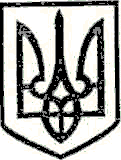 УКРАЇНАМАРКІВСЬКА РАЙОННА ДЕРЖАВНА АДМІНІСТРАЦІЯЛУГАНСЬКОЇ ОБЛАСТІР О З П О Р Я Д Ж Е Н Н Яголови районної державної адміністрації«21» березня 2018 р.                          Марківка                                              № 75Про затвердження технічної документації із землеустрою щодо встановлення (відновлення) меж земельної ділянки в натурі (на місцевості) пай № 715 (ріллі) у приватну власність гр. Б… на території Бондарівської сільської радиКеруючись ст. ст. 14, 19, 119 Конституції України, ст. ст. 6, 13, 21, 35, 41 Закону України «Про місцеві державні адміністрації», ч. 1 ст. 10 та п. 34 ст. 26 Закону України «Про місцеве самоврядування України», Законом України «Про порядок виділення в натурі (на місцевості) земельних ділянок власникам земельних часток (паїв), Законом України «Про землеустрій», ст. ст. 25, 118, 126 Земельного кодексу України, розглянувши заяву гр. Б… (додається) про затвердження технічної документації із землеустрою щодо встановлення (відновлення) меж земельної ділянки в натурі (на місцевості) пай № 715 (рілля) власниці сертифікату на право на земельну частку (пай) земель КСП «Маяк» для ведення товарного сільськогосподарського виробництва, розташовану за межами населеного пункту, на території, яка за даними державного земельного кадастру враховується в Бондарівській сільській раді Марківського району Луганської області:1. Затвердити технічну документацію із землеустрою щодо встановлення (відновлення) меж земельної ділянки в натурі (на місцевості) пай № 715 (рілля), у приватну власність гр. Б…, власниці сертифікату на право на земельну частку (пай) КСП «Маяк», для ведення товарного сільськогосподарського виробництва, розташовану за межами населеного пункту, на території, яка за даними державного земельного кадастру враховується в Бондарівській сільській раді Марківського району Луганської області.2. Виділити в натурі (на місцевості) – земельну ділянку пай № 715, загальною площею 4,5950 га - рілля, кадастровий номер 4422581100:07:001:0005, гр. Б…, власниці земельної частки (пай) КСП «Маяк», для ведення товарного сільськогосподарського виробництва, розташовану за межами населеного пункту, на території, яка за даними державного земельного кадастру враховується в Бондарівській сільській раді Марківського району Луганської області (згідно з додатком).		3. Довести до відома громадянки Б… про необхідність державної реєстрації права власності на дану земельну ділянку.		4. Відділу у Марківському районі Головного управління Держгеокадастру у Луганській області внести зміни в земельно–кадастрову документацію.Голова районноїдержавної адміністрації                                                           І. А. Дзюба Додаток 								 до розпорядження голови 								 Марківської районної  державної адміністрації Луганської області від «21» березня 2018 р. № 75  Списоквласників сертифікатів на право на земельну частку (пай) земель КСП «Маяк », що отримують земельну частку (пай) в натурі (на місцевості) рілля, розташовану за межами населеного пункту на території, яка за даними державними земельного кадастру враховується в Бондарівській сільській радіКерівник апарату райдержадміністрації                                                        К. М. Тищенко№ з/пПрізвище,ім’я по батьковіНомер та серія  сертифікатаПлоща угідь, гаПлоща угідь, гаВсього в цінах на 1995 року, гривень№ з/пПрізвище,ім’я по батьковіНомер та серія  сертифіката№ ділянкирілляВсього в цінах на 1995 року, гривень1Б…ЛГ № 00234387154,5950 -ВСЬОГО--4,5950-